Career Mentoring Programme 2013-14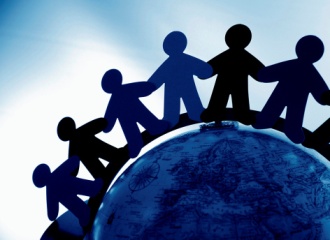 (Department of Management)  Mentor Application FormMentor’s signature: ………………………...……………… Date: …...……..….…………(Return completed form to: Scan and email (or fax) the form to the programme Coordinator) Dr. Toni Maria TONGCareer Development and Career Mentoring OfficerDepartment of ManagementCity University of Hong KongTelephone: 852 - 3442 7977;  Facsimile: 852 - 3442 0309;  Email: mgttong@cityu.edu.hkPersonal detailsPersonal detailsTitleFirst nameLast nameCompany namePosition titleRole descriptionContact addressWork or Home (please choose one)Contact numberEmail addressOther social media used (e.g. Facebook, LinkedIn, Twitter, Whatsapp, Line etc…)Please fill in your account name if you allow our student to contact you through social mediae.g. Facebook – a/c name Toni Maria TONG (email: mgttong@cityu.edu.hk)Brief Employment historyBrief Employment historyNo. of years in the workforcee.g. 8 years in retailing since 19XXArea(s) of expertiseAcademic qualifications e.g. BBA (CityU, HK) 1995  Professional qualifications if applicableYour biography (will be displayed to mentees)Please write a short biography of yourself (a minimum of 100 words please).  The following paragraph will be used as an introduction and will be sent to the mentee.  More details are welcomed.    Your biography (will be displayed to mentees)Please write a short biography of yourself (a minimum of 100 words please).  The following paragraph will be used as an introduction and will be sent to the mentee.  More details are welcomed.    How many mentees you are will to take this year?  (choose between 2 – 5)Terms and ConditionsTerms and ConditionsBy submitting this application form, I accept the following statements:I understand that Department of Management (MGT) uses its best endeavours to effectively match mentees and mentors, however an ideal match is not always possible.I accept that MGT takes no responsibility for any individual’s behavior.I agree to apply due diligence in managing a mentoring relationship to maximize safety and minimize risk.  I agree that my name, contact no., email address and my biography can be made available to my mentees.  